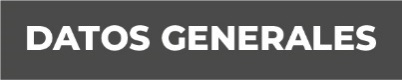 Nombre Mayra Andrade GarcíaGrado de Escolaridad Licenciatura en DerechoCédula Profesional (Licenciatura) 8986596Teléfono de Oficina 783 834 0301. Correo Electrónico mandrade@fiscaliaveracruz.gob.mxFormación Académica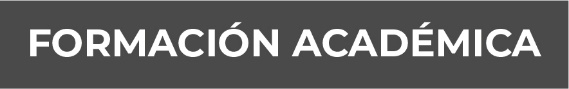 2009-2013Licenciatura en Derecho Universidad Veracruzana Xalapa, Veracruz.Trayectoria Profesional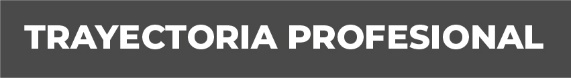 Agosto 2012- Noviembre 2013Auxiliar de despacho, en Despacho y Consultoría Jurídica en Xalapa, VeracruzNoviembre 2014- Mayo 2021  Abogada Auxiliar en Hernández Ortega Abogados en Xalapa, Veracruz.                                                                                                         Conocimiento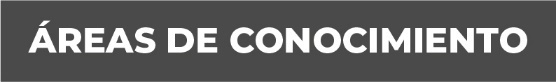 Derecho penal, civil, laboral y mercantil.